【誠徵】英語學生教師 Teaching Assistant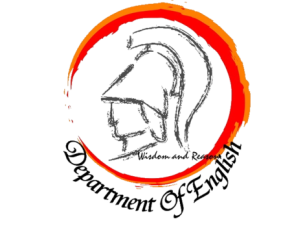 招募單位：英國語文系內容：教授國小生活課程或綜合活動課程全英語授課須配合接受訓練課程及教案設計與撰寫對英語教學有經驗及熱忱佳具備電腦繪圖能力佳亦歡迎非英文系學生報名授課時間及對象：日期：108年9月初至109年1月中 (108學年度第1學期)每週授課時數：4~6小時對象：國小1-6年級小朋友地點：高雄市左營區報名截止日期：108/06/20 (四)   (面試日期將另行通知) ***有興趣的同學請繳交報名表至英國語文系辦公室楊偉琪助理***-----------------------------報  名  表----------------------------中文姓名英文姓名學制/班級學號Email聯絡電話專長是否有教學經驗? □是 ___年  □否是否有教學經驗? □是 ___年  □否簡述教學經驗(若無可不填)